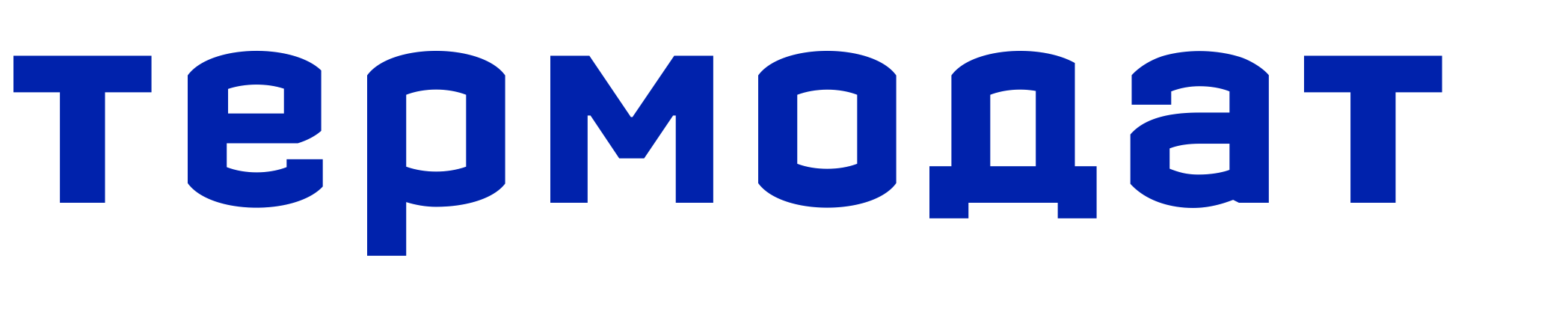 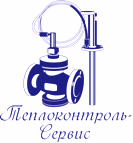 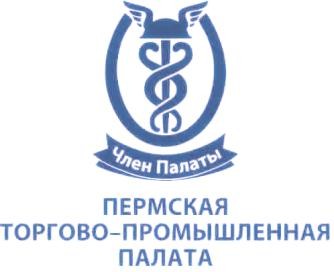 ООО «Теплоконтроль-Сервис» при содействии крупнейшего бизнес-объединения региона – Союз «Пермская торгово-промышленная палата» приглашают принять участие в семинаре: «Автоматизация и диспетчеризация тепловых пунктов в энергетике и жилищно-коммунальном хозяйстве. Современные решения в энергосбережении».Дата: 11 февраля 2016 г.Место проведения: отель «Hilton Garden Inn Perm», конференц-зал: «Лондон», г. Пермь, ул. Мира, 45бВремя проведения: с 10-00 до 16-00Заявка на участиеНазвание компании 	  Адрес компании  	 Сайт  	 Всем  участникам  семинара будет выдана информационно-техническая документация.Условия участия: бесплатное, по предварительной регистрации.Для регистрации необходимо заполнить заявку и отправить по факсу: +7 342 213-99-49 или по e-mail: mail@termodat.ruКонтактное лицо: Наталья Шмыкова, тел. +7 342 213-99-49.Ф.И.О.ДолжностьТелефонE-mail